 «Дополнительное образование в школе».Выполнила:Мальцева Марина Анатольевна,	учитель изобразительного искусства, учитель истории и обществознания   КОУ «Излучинская школа-интернатПОЯСНИТЕЛЬНАЯ ЗАПИСКАОбразование лиц с ОВЗ и инвалидностью является одним из приоритетных направлений деятельности системы образования РФ. Усилия Министерства образования и науки России сосредоточены на том, чтобы в рамках модернизации российского образования создать образовательную среду, обеспечивающую доступность и качество образования для всех лиц с ОВЗ и инвалидов с учетом особенностей их психофизического развития и состояния здоровья. ФЗ от 29 декабря 2012 г. № 273-ФЗ "Об образовании в РФ" комплексно регулирует отношения в сфере образования, в том числе образования инвалидов и лиц с ОВЗ. Согласно ст. 5 Закона «Об образовании в РФ», в целях реализации права каждого человека на образование, предусмотрено создание необходимых условий для получения без дискриминации качественного образования лицами с ОВЗ, для коррекции нарушений развития и социальной адаптации, оказания ранней коррекционной помощи на основе специальных педагогических подходов и наиболее подходящих для этих лиц языков, методов и способов общения и условия, в максимальной степени способствующие получению образования определенного уровня и определенной направленности, а также социальному развитию этих лиц.Задача школы - воспитание высоконравственной гармонично развитой личности, и её социализация в обществе.Для решения данной задачи и более успешной социализации наших воспитанников на базе образовательного учреждения КОУ «Излучинская школа-интернат» был внедрён проект «Социальная адаптация школьников с проблемами слуха через инклюзивное дополнительное образование». В рамках данного проекта разработана и реализуется программа взаимодействия педагогов школы-интерната с педагогами дополнительного образования, которая направленна на обеспечение духовно-нравственного развития и воспитания, социализации, профессиональной ориентации, формирование экологической культуры, культуры здорового и безопасного образа жизни, развитие творческого потенциала и эстетическое восприятие красоты мира.Актуальность данной программы взаимодействия: моделирование коммуникативного пространства, позволяющее детям с особыми образовательными потребностями апробировать свои умения выстраивать конструктивные отношения с окружающим их социумом, посредством возможностей дополнительного образования развивать творческие способности.Цель программы -  формирование личности воспитанника с нарушениями слуха, способной максимально реализовать свои потенциальные возможности; самостоятельной в процессе адаптации и интеграции в обществе; конкурентоспособной на рынке труда; независимой от окружающих и способной самостоятельно обслуживать все свои жизненные потребности.Задачи:Обучающие задачи: Обучение разнообразным художественным техникам.  Знакомство с основами художественного искусства. Расширение знаний об окружающем мире. Обучение работе с различными материалами и инструментами.Развивающие задачи: Развитие фантазии и творческого мышления. Развитие мелкой моторики и координации движений. Развитие памяти, мышления.Развитие самостоятельности в работе, рациональной организации труда (последовательность выполнения работы) и самообразования. Развитие чувства ответственности.Развивать художественно-творческие способности детей посредством прикладной творческой деятельности Развитие волевых качеств личности (усидчивость, терпение, умения доводить работу до конца).Развивать у школьников с нарушением слуха способность к рефлексии, самооценке и регуляции своего поведения, чувство собственного достоинства. Вовлекать ребят в художественно-творческую деятельность;  Развивать познавательные интересы обучающихся, расширять кругозор, повышать интерес к своему народу, культуре, традициям.Воспитательные задачи: Воспитание патриотических чувств. Воспитание любви к природе и окружающему миру. Воспитание эстетических чувств. Экологическое воспитание.Воспитание трудолюбия, коллективизма, человечности и милосердия, обязательности и ответственности. Воспитание культуры поведения и бесконфликтного общения в коллективе.Коррекционные задачи: Совершенствовать работу по развитию речи и слуха воспитанника с учетом его индивидуальных и психофизических возможностей; Обогащение словарного запаса;В соответствии с письмом Минобрнауки от 12.05.2011 г. № 03 – 296 «Об организации внеурочной деятельности при введении федерального государственного образовательного стандарта общего образования» внеурочная деятельность может осуществляться на базе учреждений дополнительного образования. Реализация внеурочной деятельности на основе модели дополнительного образования предполагает создание общего программно-методического пространства внеурочной деятельности и дополнительного образования детей, осуществление перехода от управления образовательными учреждениями к управлению образовательными программами.Принципы и подходы к формированию построения программы:Программа сформирована в соответствии с основными принципами, определёнными Федеральным государственным образовательным стандартом:-учёт индивидуальных потребностей ребёнка, определяющие особые условия получения им образования (особые образовательные потребности), индивидуальные потребности отдельных категорий детей с ограниченными возможностями здоровья;-личностно-развивающий характер взаимодействия педагогов дополнительного образования и учителя изобразительного искусства;-построение образовательной деятельности на основе индивидуальных особенностей каждого ребенка, при котором сам ребенок становится активным в выборе содержания своего образования, становится субъектом образования;-содействие и сотрудничество детей и взрослых, признание ребенка полноценным участником (субъектом) образовательных отношений;-поддержка инициативы и самостоятельности детей в различных видах деятельности;-приобщение детей к социокультурным нормам, традициям семьи, общества и государства;-формирование познавательных интересов и познавательных действий ребенка в различных видах деятельности.Уникальность программы взаимодействия заключается в том, что внеурочная деятельность осуществляется учреждениями дополнительного образования пгт. Излучинск на основе разработанных по интегрированной модели дополнительного образования программ по социализации обучающихся с нарушенным слухом, соответствующих общей концепции внеурочной деятельности нашего образовательного учреждения.Новизна программы заключается в том, что данное дополнительное образование способствует включению в доступные виды жизнедеятельности детей с ОВЗ с учетом индивидуальных способностей, интересов, мотивов, ценностных ориентаций, тем самым помогает их реабилитации и социализации. Программа взаимодействия педагогов дополнительного образования  и учителя изобразительного искусства позволяет всем участникам образовательного процесса получить представление о целях, содержании, общей стратегии обучения, воспитания и развития обучающихся  средствами данного учебного предмета, конкретизирует содержание предметных тем образовательного стандарта, дает примерное распределение учебных часов по разделам курса и рекомендуемую последовательность изучения тем и разделов учебного предмета с учетом межпредметных связей, логики учебного процесса, возрастных особенностей обучающихся. Массовое участие детей в досуговых программах способствует сплочению школьного коллектива, укреплению традиций школы, утверждению благоприятного социально-психологического климата в ней, укреплению самодисциплины, развитию самоорганизованности и самоконтроля школьников, появлению навыков содержательного проведения досугаУсловия обучения в рамках программы взаимодействия:занятия в свободное время;обучение организовано на добровольных началах всех сторон (дети, родители, педагоги);Основные характеристикиПрограмма рассчитана на занятия с детьми в разновозрастных группах от 7 до 14 лет. Занятия проводятся группой или индивидуально. Формирование групп по возрастному признаку: первая группа дети 1-3 классов; вторая 4-7 классы, возможно обучение в разновозрастных группах. Допускается переход учащихся из одной группы в другую. Продолжительность 1,5 ч. с перерывом на физкультминутку. Срок реализации программы: 1 год. Занятия проводятся во внеурочное время под руководством педагога. Занятия адаптированы к возрасту детей с учетом психофизических возможностей детей с нарушенным слухом и познавательной способности.Формы работы:индивидуальный подход на занятиях, задания повышенного уровня;дополнительные занятия с одарёнными детьми в совместной деятельности;участие в конкурсах различного уровня;проектная деятельность;посещение интеллектуальных и творческих кружков;интеллектуальные игры, викторины;создание детских портфолиоФормы работы с детьми по ознакомлению с декоративно-прикладным искусством: групповые, индивидуальные, фронтальные, подгрупповые, интегрированные; выставки в мини-галерее изделий русского декоративно-прикладного искусства; выставки детских работ по декоративно-прикладному искусству в интернате и в поселке, участие в районных и краевых конкурсах, экскурсии.На начальном этапе организуется индивидуальная работа с детьми в процессе занятий по ознакомлению с декоративно-прикладным искусством. Это проводится для того, чтобы- выявить примерный уровень развития изобразительной деятельности детей, отношение ребенка к деятельности и декоративно-прикладному искусству с учётом индивидуальных способностей детей;- определить возможную перспективную работу с ребенком (задачи, содержание, формы, методы);-спланировать работу, направленную на развитие творческих способностей.Индивидуальная работа ведется систематически. Анализируется выполнение задания, качество детской работы, отношение к деятельности.Методы и приемы:наглядный (рассматривание подлинных изделий, иллюстраций, альбомов, открыток, таблиц, видеофильмов и др. наглядных пособий);словесный (беседа, использование художественного слова, указания, пояснения);практический (самостоятельное выполнение детьми декоративных изделий, упражнения);частично-поисковый (исследование; экспериментирование с различными художественными материалами);проблемное обучение;метод «подмастерья» (взаимодействие педагога и ребёнка в едином творческом процессе);метод проектов. Занятия включают в себя организационную, теоретическую и практическую части.Организационная часть должна обеспечить наличие всех необходимых для работы материалов и иллюстраций. Теоретическая часть занятий при работе должна быть максимально компактной и включать в себя необходимую информацию.Практическая часть занимает большую часть времени на занятиях. На основе объяснений, а также восприятия предметов народных промыслов, картин художников, дети выполняют задание, результатом которого становится продукт творческой деятельности. Как правило, задание может быть частично реализовано на первом занятии и продолжено или завершено на следующем.Закрепление знаний, полученных на занятиях можно провести с помощью различных игр, викторин, разгадывания кроссвордов.Программа учитывает развивающие возможности декоративно-прикладного искусства народов России, как целостного этнического, культурно-исторического и социально-педагогического феномена. Эти функции в их интегрированном виде ориентированы на обеспечение личностного, духовного и эмоционального роста детей.У ребят нет возможности напрямую соприкоснуться с декоративно-прикладным искусством: подержать в руках и рассмотреть лучшие образцы с Городецкой росписью, дымковскую игрушку, предметы с гжельской росписью и т.д. Программа предоставляет детям возможность ощутить радость творчества в процессе занятий в студии декоративно-прикладного искусства «Волшебники», где ребят систематически знакомят с историей народного творчества, показывают приёмы лепки из пластилина, соленого теста, работы с кистью, знакомят с образной стилизацией растительного и геометрического орнамента. Кроме этого на занятиях дети могут освоить не только тайны мастерства ремесла, но и найти новые оригинальные соединения традиций и стилей с современным пластическим решением образа, отвечающим эстетике наших дней.Отличительная особенность данной программы заключается в том, что ее содержание позволяет детям получить более целостное представление образного видения славянами устройства мира, основ зарождения орнамента и символики. Дети имеют возможность шире и глубже знакомиться с символикой русского декоративного искусства и её значением, которая лежит в основе приобщения школьников к декоративно-прикладному искусству. Оптимальной формой построения процесса художественно-эстетического воспитания детей средствами народного искусства выступают интегрированные занятия, вобравшие в себя сведения из истории, литературы, технологии, изобразительного искусства, черчения. Ожидаемый результат. В процессе освоения содержания программы дети смогут:получить представление о народных промыслах;научиться различать изделия разных народных промыслов;приобрести практические умения по работе с соленым тестом, глиной и пластилином, различными изобразительными материалами;проявлять интерес к истории и культуре нашего народа;научиться видеть прекрасное вокруг себя, передавать свои впечатления, проявлять эмоциональное отношение к окружающей действительности и выражать его через свое творчество;приобрести трудовые навыки и умения для овладения традиционными способами обработки различных материалов;организовывать свое рабочее место;узнать виды декоративно-прикладного искусства; правила построения различных орнаментальных композиций;отличать народные промыслы друг от друга;овладеть техниками и приемами народных росписей; различать произведения изобразительного, декоративно-прикладного искусства и знать о роли этих искусств в жизни людей;при выполнении практических работ использовать элементарные образные возможности художественных знаний и умений (цвет, тон, линия, объем, пространство, пропорции и т. д.);выполнять композиции в различных техниках; получить краткие сведения о видах скульптуры, материалах и инструментах; овладеть правилами оформления работ;выражать эмоциональное отношение к произведениям изобразительного искусства.Способы определения результативности программы:посещаемость, активность на занятиях, личные достижения детей в области проектирования декоративных изделий;отслеживание результатов обучения и воспитания (беседа, тестирование, наблюдение, диагностика);практические работы детей, отбор проектных изделий для участия в выставках, конкурсах.Условия реализация программыИсходной предпосылкой для развития способностей служат врождённые задатки. Любые задатки, прежде чем превратиться в способности, должны пройти большой путь развития. Начало обучения в школе является самым ценным для детей, и надо как можно полнее использовать его. При создании благоприятных условий за период взаимодействия ребенок может пройти путь от первых проявлений склонностей до яркого расцвета способностей. Обозначены основные условия, при которых развитие ребенка будет проходить наиболее эффективно.Такими условиями являются:наличие специально подготовленных высококвалифицированных педагогов дополнительного образования и учителя изобразительной деятельности;наличие богатой предметно-развивающей среды, стимулирующей самую разнообразную деятельность ребенка;создание атмосферы доброжелательности и заботливости, обстановки, формирующей у ребенка чувство собственной значимости, поощряющей проявление его индивидуальности;использование в работе педагогов различных нетрадиционных методов и приемов, игровых технологий,занятие детей в свободной деятельности развивающими играми;участие детей в различных праздниках, выставках детского творчества.     Механизм оценки образовательных результатов.Входной контроль: при поступлении проводится устное собеседование с ребёнком.Текущий контроль: осуществляется по окончанию изучения каждого раздела: предполагается выполнение самостоятельной работы по заданному образцу. А также посредством организации экспресс-выставок выявляется уровень усвояемости материала. 3.	Итоговый контроль проводится в конце каждого года обучения в форме специально организованного зачетного занятия. Итоговый контроль состоит из: Практического выполнения обучающимися тематической творческой работы, исполненной в смешанной технике (возможно по образцу для 1-го, 2-го годов обучения).Анализа зачетных работ (или презентация творческих работ обучающимися).Экспресс - выставки или конкурсы (участие в конкурсах различного уровня).      Критерии и система оценки творческой работыКак решена композиция: правильное решение композиции, как организована плоскость листа, как согласованы между собой все компоненты изображения, как выражена общая идея и содержание.Владение техникой: как ученик пользуется художественными материалами, как использует выразительные художественные средства в выполнении задания.Общее впечатление от работы. Оригинальность, яркость и эмоциональность созданного образа, чувство меры в оформлении и соответствие оформления работы. Аккуратность всей работы.В начальный период обучения педагог выделяет три уровня практической деятельности, отражающих этапы формирования основ творческой деятельности: репродуктивный способ деятельности – деятельность по образцу, репродуктивно-творческий – деятельность с внесением изменений в образец, творческий – создание уникального продукта деятельности.Программа включает в себя 4 модуля:«Разноцветный мир». Приобщение через изобразительное творчество к искусству, развитие эстетической отзывчивости, формирование творческой и созидающей личности, социальное и профессиональное самоопределение. И для одаренных детей, и для детей, которые впоследствии не собираются быть профессионалами-художниками, рисование имеет огромное культивирующее значение; когда ребенок овладевает новым языком, расширяющим его кругозор, углубляющим его чувства и передающим ему на языке образов то, что никаким другим способом не может быть доведено до его сознания.«Скульптор».	Предметный материал представляет собой последовательность тщательно подобранных, постепенно усложняющихся изделий. Каждое новое изделие базируется на уже изученном, содержит знакомые формы и выполняется уже известными ребенку приемами, но при этом дополнено новыми, более сложными, еще не знакомыми ему элементами. Изделия близки и понятны ребенку – это предметы, с которыми он сталкивается ежедневно и хорошо знает: игрушки, сладости, овощи, фрукты, грибы, насекомые, птицы, древние и сказочные животные, обитатели подводного царства, и т.д.
Лепка базируется на простых геометрических формах: шаре, цилиндре, конусе и жгуте, которые называются исходными формами. Простые изделия представляют собой только эти исходные формы. Более сложные получаются их доработкой при помощи различных приемов.«Нетрадиционные техники рисования».В основу программы положено обучение, основанное на развитии интереса и творческих возможностей школьников во внеурочное время. Все объекты труда подобранны с таким расчетом, чтобы они требовали использование допустимых материалов и инструментов; имели эстетическую значимость; давали представление о нетрадиционных художественных техниках в изобразительном искусстве, которые посильны детям 6 – 10-летнего возраста. Широкий набор видов деятельности и материалов для работы позволяет не только расширить кругозор учащихся, но и каждому ребенку раскрыть свои индивидуальные способности, найти свой материал и свою технику, что, безусловно, окажет благотворное влияние на дальнейшее обучение, будет способствовать осознанному выбору профессии.Декоративно прикладное искусство.Программа позволяет расширять представления детей о многообразии изделий современного декоративно-прикладного творчества. Продолжает учить замечать и выделять основные средства выразительности изделий различных современных техник. Воспитывать уважительное отношение и интерес к труду мастеров, формировать положительную эмоциональную отзывчивость при восприятии современных произведений. Программа расширяет представления детей о многообразии изделий народного декоративно-прикладного творчества. Учит замечать и выделять основные средства выразительности изделий различных промыслов. Воспитывает уважительное отношение к труду народных мастеров, национальную гордость за мастерство русского народа. Формирует положительную эмоциональную отзывчивость при восприятии произведений народных мастеров. Показывает взаимосвязь устного, изобразительного и музыкального народного искусстваПо анализу мониторинга реализации внеурочной деятельности через систему взаимодействия с дополнительными образовательными и социальными организациями являются следующие результаты: дети стали более активными, творчески раскованными, с удовольствием участвуют в спортивных соревнованиях и культурных мероприятиях, концертах и фестивалях, появились коммуникативные умения, у детей появились друзья среди слышащих сверстников. Это говорит об успешной социализации наших воспитанников.Содержание программы опирается на общедидактические принципы: связи с жизнью, систематичности, последовательности, доступности, наглядности, индивидуального подхода в обучении и художественного развития детей.Расширяет круг знакомства детей с изделиями народных художественных промыслов; знакомство с символикой русского декоративного искусства и её значением; содействует самостоятельному созданию детьми декоративных изделий.Формами реализации данной программы будут выставки, фестивали, соревнования, учебно-исследовательские конференции и т.п. Перечень и сроки проведения мероприятий должны быть прописаны заранее. По каждому направлению дополнительного образования за учебный год должно пройти не менее 4 мероприятий на уровне образовательного учреждения.Основным плюсом дополнительного образования является то, что обучающиеся школы-интерната посещают кружки, творческие объединения и спортивные секции вместе со слышащими детьми. Инклюзия позволяет нашим воспитанникам раскрыться, перестать чувствовать себя оторванными от мира слышащих, с детства научиться выстраивать социальные отношения с окружающими их сверстниками и взрослыми. Проект «Социальная адаптация школьников с нарушением слуха через инклюзивное дополнительное образование» моделирует коммуникативное пространство, позволяющее детям с особыми образовательными потребностями апробировать свои умения выстраивать конструктивные отношения с окружающим их социумом, а для педагогов – пространство профессионального развития.При отслеживании результатов внедрения данного проекта всеми педагогами отмечается положительная динамика в социализации воспитанников. Диагностика, проводимая педагогом-психологом школы-интерната, показала, что у детей выросла самооценка, толерантность по отношению к окружающим. В среде глухих дети с нарушенным слухом общаются в основном жестами. А в среде слышащих глухие дети попадают в ситуации, когда нужно говорить, озвучивать свои потребности, вступать в диалог. Учителя-дефектологи отмечают улучшение внятности речи обучающихся. Анкетирование родителей показало высокую степень их удовлетворенности качеством дополнительного образования детей. Многие родители отметили положительные изменения в поведении и речи детей, радуются их участию в конкурсах, фестивалях и спортивных соревнованиях наравне со слышащими сверстниками.     Всё выше перечисленное говорит об успешной социализации обучающихся школы-интерната, что является основной целью работы педагогического коллектива КОУ «Излучинская школа-интернат».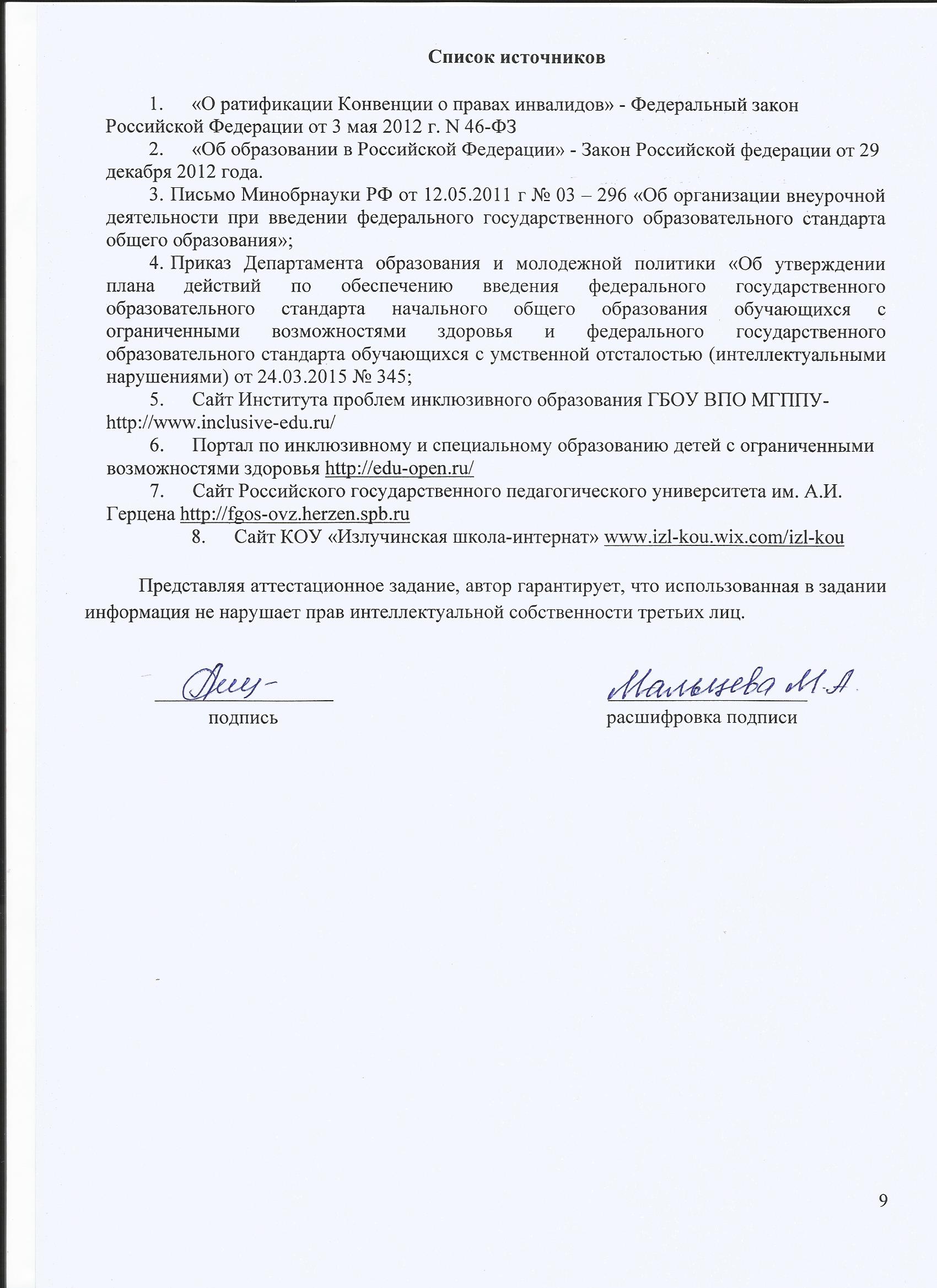 